potvrzení objednávky č. OV20210501Doručená pošta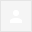 Potvrzujeme Vaši objednávku č. 20210501JednatelRVP Elektrotest s.r.o.Kaprova 42/14, Praha 1IČ: 27948391, DIČ:CZ2794839113:50 (před 0 minutami)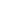 